ใบงาน 1กรอบแนวคิดวิจัย1. ความสำคัญและที่มาของการวิจัย (โดยย่อ)เล่าถึงที่มา ปัญหาที่จะทำเรื่องนี้ (อย่างสั้น)2. ชื่อวิจัยตามประเด็นที่เลือก3. วัตถุประสงค์ด้นทาง  (ศึกษาอะไร)กลางทาง (พัฒนาอะไร)     ปลายทาง (ทำแล้วได้อะไร)4. ขอบเขต (อธิบายให้ละเอียดมากที่สุด)4.1 ขอบเขตด้านเนื้อหา    	ศึกษาข้อมูลเรื่องใด  แต่ละเรื่องศึกษารายละเอียดอะไรบ้าง เช่น ความพึงพอใจ  ประสิทธิภาพ  ทัศนคติ  ระดับความคิดเห็น  ความต้องการ  พฤติกรรม   ผลการเรียนรู้   ฯลฯเช่น  เนื้อหา บนเครือข่ายแอปพลิเคชั่น เรื่อง บริการจองที่พักประเภทโฮมสเตย์อำเภอเบตง สำหรับ ประกอบด้วย ตอนที่ 1 ประเภทที่พัก และรายละเอียดการจองตอนที่ 2 ราคาที่พัก 		ตอนที่ 3 สถานที่ท่องเที่ยวใกล้เคียง		ศึกษาความพึงพอใจ จำนวน 5  ด้าน  ได้แก่........................		ศึกษาทัศนคติของผู้บริหาร จำนวน 3 ด้านได้แก่		ศึกษาพฤติกรรมของนักท่องเที่ยว จำนวน  8 ด้าน  ได้แก่		ศึกษาประสิทธิภาพของสื่อ จำนวน 4 ด้าน  ได้แก่		ศึกษาความพึงพอใจต่อการใช้สื่อ จำนวน  6 ด้าน  ได้แก่		ศึกษาผลการเรียนรู้ก่อนเรียนและหลังเรียน เรื่อง.............		ศึกษาความต้องการเรื่อง.................... 	4.2 ขอบเขตประชากรและกลุ่มตัวอย่าง  (อธิบายให้ละเอียด ใช้กลุ่มใด จำนวนเท่าใด  หากอธิบายเป็นตารางได้ จะชัดเจนมาก) 	 	4.2.1 ประชากร (ศึกษาจากใคร) (กลุ่มใหญ่)  	 	เช่น      	ประชากรที่ใช้ในการศึกษาค้นคว้าวิจัยในครั้งนี้ ได้แก่ นักศึกษาระดับปริญญาตรีภาคปกติที่ศึกษาอยู่ในสถาบันอุดมศึกษาในสามจังหวัดชายแดนภาคใต้ ได้แก่ มหาวิทยาลัยมหาวิทยาลัยราชภัฎยะลา มหาวิทยาลัยสงขลานครินทร์ วิทยาเขตปัตตานี และมหาวิทยาลัยนราธิวาสราชนครินทร์ ปีการศึกษา 2565  โดยมีจำนวนประมาณ 2,000 คน 	 	เช่น 	 	ประชากร  ประชากรที่ใช้ในการวิจัยครั้งนี้ จำนวนทั้งสิ้น 15,490 คน  จาก 3 ตำบล  22 หมู่บ้าน รายละเอียดดังนี้  	 	4.2.1 กลุ่มตัวอย่าง (จากกลุ่มประชากร ใช้ขนาดเท่าใด  เลือกตัวอย่างมาจำนวนเท่าใด  โดยวิธีใด  อธิบายอย่างละเอียด 		4.2.1.1 ขนาดของกลุ่มตัวอย่างเช่น  จากข้อมูลประชากรข้างต้น ได้มาจากการกำหนดขนาดตัวอย่างโดยใช้ตารางเครจซี่ มอร์แกน  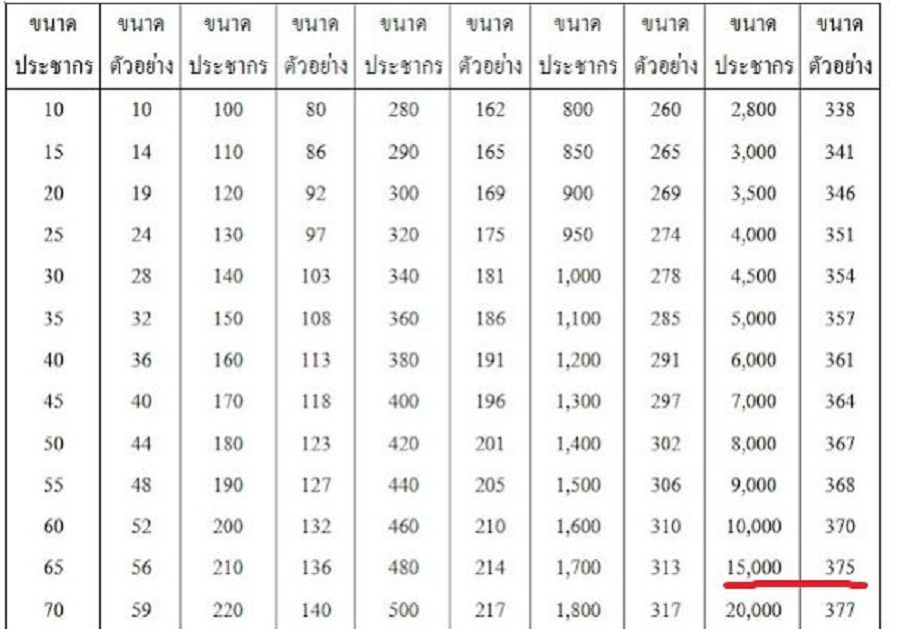 กลุ่มประชากร จำนวน 15,490 คน  ได้ขนาดกลุ่มตัวอย่าง  375 คน  จากนั้น เลือกตัวอย่างแบบเฉพาะเจาะจง (Purposive Sampling) เพื่อความเหมาะสมในการเก็บรวบรวมข้อมูลดังนี้ 		4.2.1.2 จำนวนของกลุ่มตัวอย่าง (จาก sample size  นำมากำหนดได้เท่าใด) 		เช่น กลุ่มประชากร จำนวน 15,490 คน  ได้ขนาดกลุ่มตัวอย่าง  375 คน   		4.2.1.3  วิธีการเลือกกลุ่มตัวอย่าง  (เลือกโดยใช้วิธีใด)  (แสดงวิธีการเลือกตัวอย่าง) 		เช่น  เลือกตัวอย่างแบบเฉพาะเจาะจง (Purposive Sampling) เพื่อความเหมาะสมในการเก็บรวบรวมข้อมูลดังนี้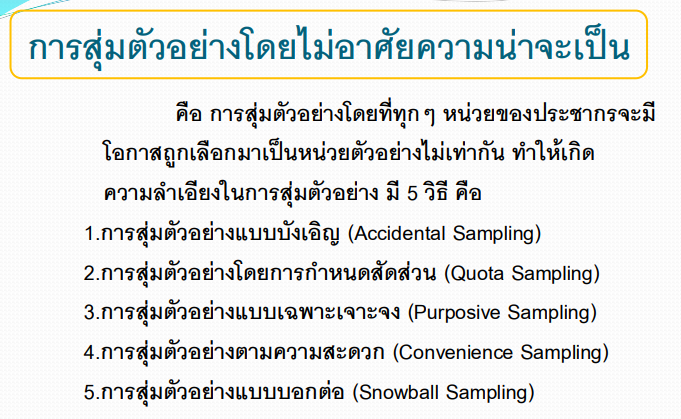 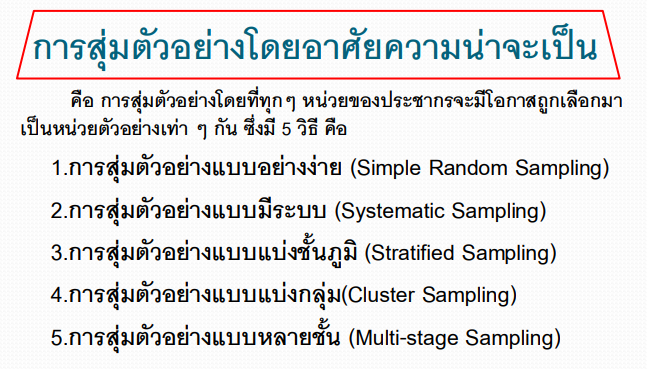  	4.3 ตัวแปรที่ศึกษา   	ตัวแปรต้น (เป็นเหตุ เกิดก่อน  ต้องการดูผลลัพธ์ที่จะเกิดกับสิ่งนี้)เช่น  เพศ  อายุ  การศึกษา รายได้  อาชีพ  โรงเรียน  ชุมชนตัวแปรตาม (เป็นผล  เกิดทีหลัง   สิ่งที่ผกผันตามตัวแปรต้น) เช่น ความพึงพอใจ  ทัศนคติ  ความต้องการ  เช่น               (1) ตัวแปรอิสระ                      คุณลักษณะของนักท่องเที่ยว  ได้แก่  เพศ  อายุ  อาชีพ  ภูมิลำเนา  รายได้    ฯลฯ       (2) ตัวแปรตาม                       (2.1) ผลสัมฤทธิ์ก่อนและหลังใช้บริการ  บนเครือข่ายแอปพลิเคชั่น เรื่อง ..................		(2.2) ความพึงพอใจต่อการใช้แอปพลิชัน  จำนวน............ด้าน5. ผลที่คาดว่าจะได้รับบอกประโยชน์ที่จะได้รับจากงานวิจัยนี้จำนวนประชากรจำนวนหมู่บ้านจำนวนประชากรตำบลแม่ลาน9 หมู่บ้าน3,711ตำบลม่วงเตี้ย6 หมู่บ้าน5,737ตำบลป่าไร่7 หมู่บ้าน6,042รวม15,490ประเภทของกลุ่มตัวอย่างตำบลตำบลตำบลตำบลประเภทของกลุ่มตัวอย่างแม่ลานม่วงเตี้ยป่าไร่รวมผู้นำชุมชน44412ปราชญ์ชาวบ้านครูผู้สอนเยาวชนประชาชนตัวแทนหน่วยงาน/ ชุมชนรวมรวมรวมรวม375